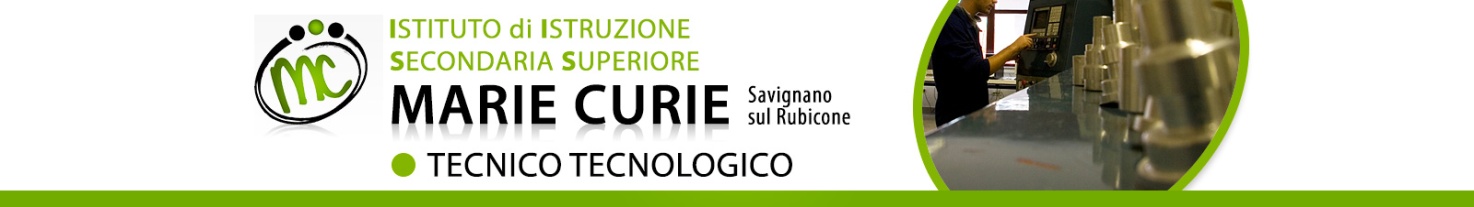 Programmazione didattica annualeAnno Scolastico 2020\2021Docente prof.ssa  Bagnoli MaraMateria di insegnamento ItalianoClasse  3^c tRisultati di apprendimento in termini di Competenze (*)Gli studenti saranno guidati  a conseguire competenze non prettamente nozionistiche, sviluppando, attraverso un’educazione sia letteraria che linguistica, un potenziamento delle capacità  linguistiche e comunicative, al fine di avere una migliore comprensione di sé e della realtà circostante. Gli obbiettivi da raggiungere nel corso dell’anno scolastico saranno  i seguenti: un primo approccio alla complessità del sistema letterario; capacità di storicizzare il testo letterario inserendolo in una rete di relazioni orizzontali (rapporti fra culture coeve) e verticali (rapporti di continuità o frattura con la tradizione letteraria);fruizione del testo letterario a diversi livelli: informativo, emotivo, cognitivo ed estetico.potenziamento delle capacità comunicative orali e scritte, riferite sia ai contenuti propri dell’ambito professionale sia, più in generale, alle esigenze della vita sociale;uso della terminologia specifica della letteratura e allargamento del lessico;sviluppo delle competenze e delle capacità necessarie alla decodificazione dei testi letterari.Abilità(*)                                           Conoscenze (*)                                                Contenuti (*) ed argomenti  programmazione con scansione temporale Scansione temporale dei moduli di apprendimento Settembre – Ottobre: Storia della lingua italiana: dal latino volgare alle lingue romanze: – I valori cavallereschi: l’amor cortese,    l’idealizzazione della donna.  –  l’amor cristiano:”Il Cantico delle creature” di San Francesco  e l’amor profano: “Se io fossi” di Cecco Angiolieri. - Il “dolce stil novo” .Novembre – Dicembre: Dante Alighieri: vita, opere, poetica; la Vita Nova, la Divina Commedia: Inferno (Canti I, II, III, V, XXI, XXVI, XXXIII). Gennaio- febbraio –marzo. Prosegue conoscenza dei canti utilizzando fascicolo “Antologia della commedia” e materiale prodotto  dalla prof.ssa: Purgatorio (Canti I, III, V, VI,  XXIV, XXX); Paradiso (Canti I, III,  XI, XXXIII). Febbraio. Francesco Petrarca: vita, opere, poetica; Marzo. Giovanni Boccaccio: vita, opere, poetica. Il “ Decamerone”: lettura di alcune novelle su antologia.Aprile – Maggio- Giugno. Rinascimento e Umanesimo: una nuova concezione antropologica; i nuovi valori della cultura europea.  Approfondimenti  antologici su “L’Orlando furioso” di L. Ariosto e su “Il principe” di Nicolò Machiavelli. Metodologia: - Lezione frontale - lezione partecipata- lettura, analisi e commento a testi di varia tipologia - raccolta dati e costruzione di riassunti ragionati, schemi sintetici e mappe concettuali - riflessioni e dibattiti su temi di attualità - esercitazioni pratiche in classe- approfondimenti e ricerche (su libri assegnati e  su internet) .Strumenti. libro di testo (Cataldi P.- Angioloni E.- Panichi S., L’esperienza della letteratura, Palumbo, vol.1 + Antologia Divina Commedia + Studiare con successo, vol.1 + Mettiamoci alla prova) - strumenti multimediali (computer,  LIM, ecc.) - fotocopie – biblioteca - materiali Invalsi Nel corso dell’anno si leggeranno libri di narrativa proposti dall’insegnante: si è partiti con  “La fattoria degli animali” di Orwell.STRUMENTI  e METODOLOGIE PER LA VALUTAZIONE DEGLI APPRENDIMENTILibro di testoLibri di consultazioneArticoli di quotidiani AudiovisiviLe operazioni di verifica, frequenti e sistematiche, avranno lo scopo di valutare e accertare le conoscenze acquisite dagli alunni, la continuità del grado di apprendimento e gli elementi di progresso dialettici e cognitivi. In questo modo gli alunni potranno essere seguiti nelle diverse fasi di studio ed elaborazione delle unità didattiche rilevando celermente eventuali difficoltà e ritardi nella preparazione. Le verifiche saranno effettuate mediante:Test a risposta chiusa e/o apertaInterrogazioni oraliElaborati scritti eseguiti singolarmente o in gruppoNelle elaborazioni scritte (testi\temi\riassunti\risposte articolate) si terrà conto –NELLA VALUTAZIONE (in decimi partendo da 3 arrivando a 10) – di:Rispetto del genereEsposizione coerente e coesaCorrettezza orto-morfo-sintattica e lessicaleOriginalità\creatività.Per le valutazioni delle verifiche orali si rimanda alla griglia generale presente nel POF.     Allievi DSA/BESGli allievi DSA e BES seguiranno la programmazione della classe, utilizzando gli strumenti dispensativi e compensativi, indicati nei rispettivi PDP.Sviluppo di contenuti (da svolgere in orario curricolare) funzionali ai percorsi e alleiniziative PCTO (ex ASL) programmate nel consiglio di classe di pertinenza: si è in attesa direttive dal Ministero Pubblica Istruzione (complicazioni dovute alla pandemia in corso).Sviluppo di contenuti inerenti l’ insegnamento dell’Educazione Civica: le principali fonti del diritto,  dell'organizzazione politico -  istituzionale nel processo storico, la Costituzione italiana, i suoi principi e le regole. Monte ore dedicato  n.4Savignano sul Rubicone 31 ottobre 2020                                                      prof.ssa Mara Bagnoli(*) «Conoscenze»: risultato dell'assimilazione di informazioni attraverso l'apprendimento. Le conoscenze sono un insieme di fatti, principi, teorie e pratiche relative ad un settore di lavoro o di studio. Nel contesto del Quadro europeo delle qualifiche le conoscenze sono descritte come teoriche e/o pratiche. (*) «Abilità»: indicano le capacità di applicare conoscenze e di utilizzare know-how per portare a termine compiti e risolvere problemi. Nel contesto del Quadro europeo delle qualifiche le abilità sono descritte come cognitive (comprendenti l'uso del pensiero logico, intuitivo e creativo) o pratiche (comprendenti l'abilità manuale e l'uso di metodi, materiali, strumenti). (*) «Competenze»: comprovata capacità di utilizzare conoscenze, abilità e capacità personali, sociali e/o metodologiche, in situazioni di lavoro o di studio e nello sviluppo professionale e personale. Nel contesto del Quadro europeo delle qualifiche le competenze sono descritte in termini di responsabilità e autonomia.